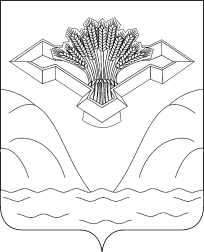 Российская Федерация                                                                                                                                                    Самарская областьСОБРАНИЕ ПРЕДСТАВИТЕЛЕЙ СЕЛЬСКОГО ПОСЕЛЕНИЯ НИЖНЕЕ САНЧЕЛЕЕВОМУНИЦИПАЛЬНОГО РАЙОНА СТАВРОПОЛЬСКИЙСАМАРСКОЙ ОБЛАСТИ                                                                             РЕШЕНИЕ                 от 4 февраля  2016 год                                                                                         №27                                                                    О внесении изменений в Решение Собрания представителей от 11.11.2014г №114«О налоге на имущество физических лиц на территории сельского поселения Нижнее Санчелеево муниципального района Ставропольский»         В соответствии с главой 32 Налогового Кодекса РФ, руководствуясь Уставом сельского поселения Нижнее Санчелеево муниципального района Ставропольский, Собрание представителей сельского поселения Нижнее Санчелеево РЕШИЛО:1. Абзац второй статьи 1 изложить в следующей редакции: «Налоговая ставка в отношении объектов налогообложения, включенных в перечень, определяемый в соответствии с п.7 ст.378.2 Налогового Кодекса РФ, объектов налогообложения, предусмотренных абзацем вторым п.10 ст.378.2 Налогового Кодекса РФ устанавливается в размере:».Далее по тексту.	2. Опубликовать настоящее Решение в районной газете «Ставрополь-на-Волге.     Председатель Собрания Представителей      сельского поселения Нижнее Санчелеево:                                     В.В.Евдокимов     Глава сельского поселения Нижнее Санчелеево:                          Н.И.Белосков